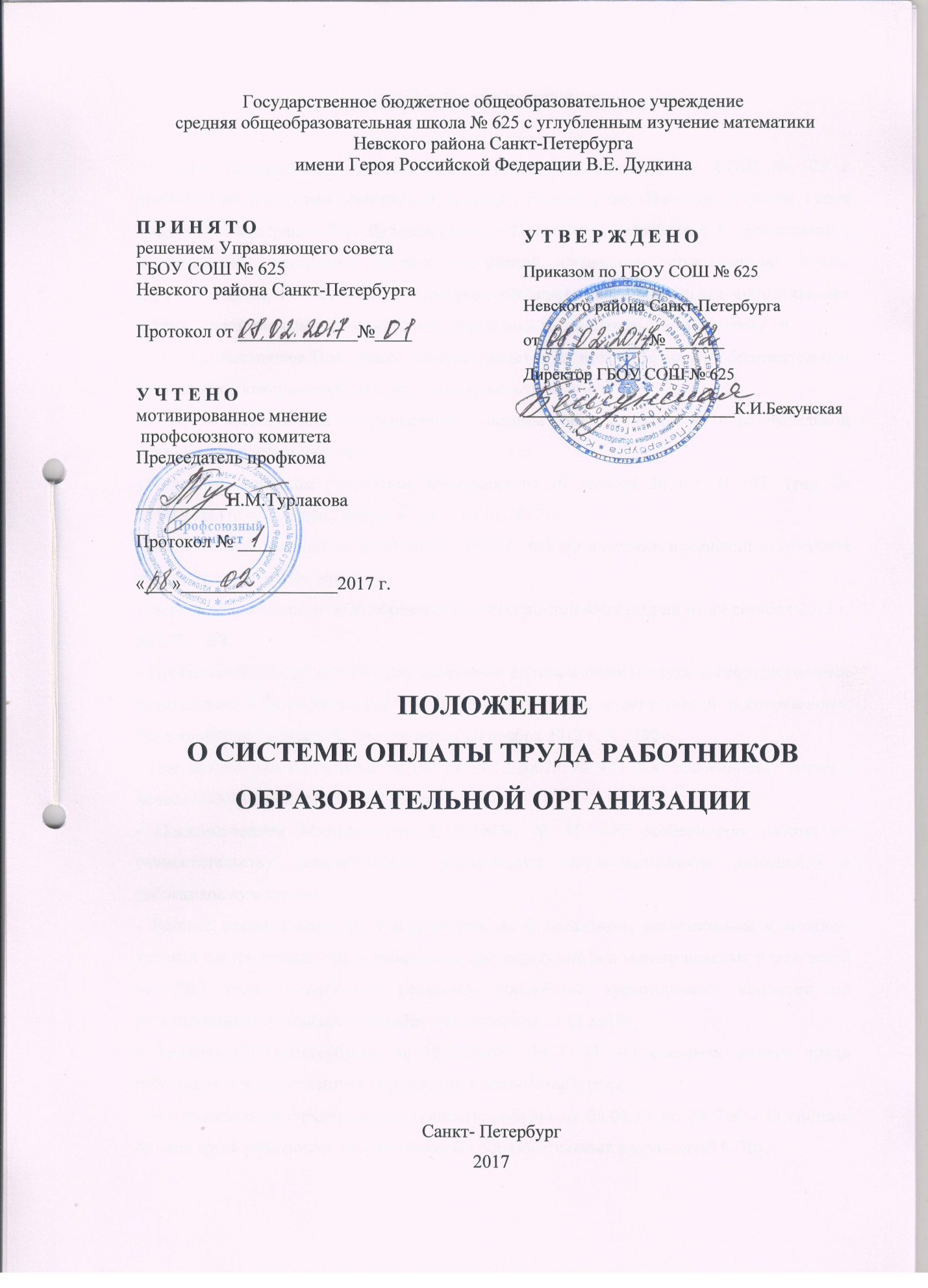 1.ОБЩИЕ ПОЛОЖЕНИЯ1.1 Положение о системе оплаты труда работников ГБОУ СОШ № 625 с углубленным изучением математики Невского района Санкт-Петербурга имени Героя Российской Федерации В.Е. Дудкина (далее – Положение) разработано в соответствии с нормативными правовыми актами Российской Федерации, содержащими нормы трудового права, коллективным договором, соглашениями, локальными нормативными актами, принимаемыми в соответствии с трудовым законодательством, Уставом ОО.1.2 Настоящее Положение распространяется на всех работников образовательной организации, которые состоят с ней в трудовых отношениях.1.3 Особенности формирования системы оплаты труда в образовательной организации регулируются:- Трудовым кодексом Российской Федерации от 30 декабря 2001 г. N 197  (ред. от 03.07.2016) (с изм. и доп., вступ. в силу с 01.01.2017); - Федеральным законом от 03.07.2016г. № 347 –ФЗ «О внесении изменений в Трудовой кодекс Российской Федерации»; - Федеральным законом  «Об образовании в Российской Федерации» от 29 декабря 2012 г. № 273 – ФЗ;  - Программой поэтапного совершенствования системы оплаты труда в государственных (муниципальных) учреждениях на 2012 - 2018 годы, утвержденной распоряжением Правительства Российской Федерации от 26 ноября 2012 г. N 2190-р;- Постановлением Правительства РФ от 24.12.2007г. № 922 «Об особенностях порядка исчисления средней заработной платы»; - Постановлением Минтруда от 30.06.2003г. № 41 «Об особенностях работы по совместительству педагогических, медицинских, фармацевтических работников и работников культуры»;- Единые рекомендации по установлению на федеральном, региональном и местном уровнях систем оплаты труда работников государственных и муниципальных учреждений на 2017 год» (утверждены решением Российской трехсторонней комиссии по регулированию социально-трудовых отношений от 23.12.2016;- Законом Санкт-Петербурга от 12.10.2005г. №531-74 «О системах оплаты труда работников государственных учреждений Санкт-Петербурга»; - Постановлением Правительства Санкт-Петербурга от 08.04.2016г. № 256 « О системе оплаты труда работников государственных образовательных организаций СПб»;- Распоряжением Комитета по образованию Санкт-Петербурга от 30.06.2016г. №1863-р «Об утверждении методических рекомендаций по системе оплаты труда работников государственных образовательных организаций Санкт-Петербурга, находящихся в ведении комитета по образованию»;- Распоряжением Комитета по образованию от 09.09.2013г. № 2071-р «Об утверждении примерных показателей и критериев эффективности деятельности педагогических работников образовательных организаций, реализующих программы начального общего, основного общего и среднего (полного) общего образования, находящихся в ведении комитета по образованию, и образовательных организаций, реализующих основные общеобразовательные программы дошкольного образования, программы начального общего, основного общего и среднего (полного) общего образования, находящихся в ведении администраций районов Санкт-Петербурга»;- Региональным соглашением «О минимальной заработной плате в Санкт-Петербурге на 2017 год» от 12.09.2016г.);- Законом «О бюджете Санкт-Петербурга на 2017 год и на плановый период 2018 и 2019 годов» от 07.12.2016г.- Приказом Министерства образования и науки РФ от 22.12.2014г № 1601 «О продолжительности рабочего времени (нормах часов педагогической работы за ставку заработной платы) педагогических работников и о порядке определения учебной нагрузки педагогических работников, оговариваемой в трудовом договоре»;- Приказом Министерства образования и науки РФ от 11.05.2016г. №536 «Об утверждении особенностей режима рабочего времени и времени отдыха педагогических и иных работников»;-Постановлением Правительства Санкт-Петербурга от 13.03.2007г. № 255 «О методике определения штатной численности работников государственных образовательных учреждений, непосредственно подчиненных комитету по образованию, и государственных образовательных учреждений, подведомственных администрациям районов Санкт-Петербурга»;-Распоряжением Комитета по образованию от 13.07.2007г. № 1128-р «Об утверждении методических рекомендаций по определению штатной численности работников государственных образовательных учреждений, непосредственно подчиненных комитету по образованию, и государственных образовательных учреждений, подведомственных администрациям районов Санкт-Петербурга»;- Уставом ОО и другими локальными нормативными актами.2. СИСТЕМА И ФОРМА ОПЛАТЫ ТРУДА2.1 Заработная плата работнику устанавливается трудовым договором, в котором размер компенсационных и стимулирующих выплат отражен в конкретных единицах, в соответствии с действующими у данного работодателя системами оплаты труда. 2.1.1 При заключении трудовых договоров с педагогическими работниками обеспечивается включение в них условий, связанные с фактическим объемом нагрузки, определяемым ежегодно на начало учебного года ( Приказ Министерства образования и науки РФ от 22.12.2014г № 1601 «О продолжительности рабочего времени (нормах часов педагогической работы за ставку заработной платы) педагогических работников и о порядке определения учебной нагрузки педагогических работников, оговариваемой в трудовом договоре»; Приказ Министерства образования и науки РФ от 11.05.2016 г. № 536 «Об утверждении особенностей режима рабочего времени и времени отдыха педагогических и иных работников»). 2.1.2 Особенности определения учебной нагрузки лиц, замещающих должности педагогических работников, наряду с работой, определенной трудовым договором, оформляется путем заключения дополнительного соглашения к трудовому договору.2.1.3 При оформлении преподавательской работы руководителя ОО и его заместителей работа без занятия штатной должности в том же учреждении не считается совместительством и допускается в основное рабочее время с согласия руководителя (учредителя). Верхнего предела преподавательской работы для руководителя ОО и его заместителей не установлено (Постановлением Минтруда от 30.06.2003г. № 41 «Об особенностях работы по совместительству педагогических, медицинских, фармацевтических работников и работников культуры», Приказом Министерства образования и науки РФ от 22.12.2014 г № 1601 «О продолжительности рабочего времени (нормах часов педагогической работы за ставку заработной платы) педагогических работников и о порядке определения учебной нагрузки педагогических работников, оговариваемой в трудовом договоре»).2.1.4 Предельный уровень соотношения среднемесячной заработной платы руководителя ОО и его заместителей определяется в размере, не превышающем размера, который установлен:- для руководителей, их заместителей государственных учреждений субъектов Российской Федерации - нормативными правовыми актами субъектов Российской Федерации («Единые рекомендации по установлению на федеральном, региональном и местном уровнях систем оплаты труда работников государственных и муниципальных учреждений на 2017 год» (утверждены решением Российской трехсторонней комиссии по регулированию социально-трудовых отношений от 23.12.2016).2.2 Системы оплаты труда, включая размеры тарифных ставок, окладов (должностных окладов), доплат и надбавок компенсационного характера, в том числе за работу в условиях, отклоняющихся от нормальных, системы доплат и надбавок стимулирующего характера и системы премирования, устанавливаются коллективными договорами, соглашениями, локальными нормативными актами в соответствии с трудовым законодательством и иными нормативными правовыми актами, содержащими нормы трудового права. 2.3 Система оплаты труда работников образовательной организации формируется с учетом:- создания условий для оплаты труда работников в зависимости от результатов и качества работы, а также их заинтересованности в эффективном функционировании структурных подразделений и организации в целом, в повышении качества оказываемых услуг;- достигнутого уровня оплаты труда;- обеспечения государственных гарантий по оплате труда;- фонда оплаты труда, сформированного с 01.01.2017 г;-мнения профсоюзного комитета или иного представительного органа в соответствии со статьями 135 и 144 Трудового кодекса РФ и статьей 11 Федерального закона от 12.01.1996 N 10-ФЗ (ред. от 03.07.2016) "О профессиональных союзах, их правах и гарантиях деятельности" (с изм. и доп., вступ. в силу с 01.01.2017);-порядка аттестации работников государственных и муниципальных учреждений, устанавливаемого в соответствии с законодательством Российской Федерации и с учетом Дополнительного соглашения к Соглашению между Комитетом по образованию Санкт-Петербурга и Территориальной организацией Санкт-Петербурга и Ленинградской области профсоюза работников народного образования и науки Российской Федерации по основным вопросам регулирования социально-трудовых отношений и связанных с ними экономических отношений, обеспечения социальных, правовых гарантий работников образования и развития социального партнерства на 2015–2018 годы (см.приложение 1);-систем нормирования труда, определяемых работодателем  с учетом мнения представительного органа работников или устанавливаемых коллективным договором на основе типовых норм труда для однородных работ (межотраслевых, отраслевых и иных норм труда, включая нормы времени, нормы выработки, нормативы численности, типовые (рекомендуемые) штатные нормативы, нормы обслуживания и другие типовые нормы, утверждаемые в порядке, установленном законодательством Российской Федерации;- перечня видов выплат компенсационного характера (Приложение к Приказу Министерства здравоохранения и социального развития РФ от 29.12.2007 № 822 (нов.ред.));- перечня видов выплат стимулирующего характера (Приложение к Приказу Министерства здравоохранения и социального развития РФ от 29.12.2007 № 818 (нов.ред.));- рекомендаций Российской трехсторонней комиссии по регулированию социально-трудовых отношений.2.4 Расчет размера часовой тарифной ставки производится путем деления суммы тарифной ставки работника на количество часов, установленных на ставку. 2.5 Размер оплаты труда или тарифная ставка (оклад) рабочего 1 разряда не может быть ниже уровня минимальной заработной платы (Региональное соглашение «О минимальной заработной плате в Санкт-Петербурге на 2017 год» от 12.09.2016 г.)3. ПОРЯДОК НАЧИСЛЕНИЯ И ВЫПЛАТЫ ЗАРАБОТНОЙ ПЛАТЫ3.1 Выплата заработной платы производится два раза в месяц – 8-го и 23-го числа каждого месяца. При совпадении дней выдачи заработной платы с выходными и праздничными днями заработная плата выдается перед этими днями.3.2 Денежные средства в счет заработной платы перечисляются в безналичном порядке в банк на лицевые счета работников.3.3 При прекращении трудового договора выплата всех сумм, причитающихся работнику производится в день увольнения работника, оговоренный в приказе увольнения. Если работник в день увольнения не работал, то соответствующие суммы должны быть выплачены не позднее следующего дня после предъявления уволенным работником требования о расчете.3.4 Оплата отпуска работникам производится не позднее, чем за три календарных дня до его начала.3.5 Работникам начисляются компенсационные выплаты при выполнении работы в особых условиях, которые влекут дополнительные (повышенные) физиологические и материальные затраты работника.4.ДОЛЖНОСТНОЙ ОКЛАД4.1 В настоящем Положении используются следующие понятия:- заработная плата (ЗП) (оплата труда работника) - вознаграждение за труд в зависимости от квалификации работника, сложности, количества, качества и условий выполняемой работы, а также компенсационные и стимулирующие выплаты;- компенсационные выплаты – выплаты работнику, связанные не с квалификацией, сложностью, количеством и качеством выполняемой работы, а с особыми условиями его труда, влекущими дополнительные (повышенные) физиологические и материальные затраты работника;- стимулирующие выплаты – выплаты, предназначенные для стимулирования высокоэффективного труда, их перечень, максимальные размеры и порядок осуществления устанавливаются коллективными договорами, локальными нормативными актами в соответствии с показателями и критериями оценки эффективности труда; -  окладная система оплаты труда (ОСОТ) – совокупность окладов, надбавок к ним и доплат, установленных за выполнение трудовых обязанностей и норм труда в соответствии с базовым коэффициентом и коэффициентами надбавок и доплат;-базовая единица (Бе) – величина прожиточного минимума трудоспособного населения, установленная Правительством Санкт-Петербурга (Закон Санкт-Петербурга от 13.12.2016 N 699-113);- базовый коэффициент (К1) – относительная величина, зависящая от уровня образования и применяемая для определения базового оклада (см.приложение 2);- повышающие коэффициенты к базовому окладу (К 2.1, 2.2, 2.3, 2.4, 2.5) – относительные величины, зависящие от стажа работы, специфики работы, квалификации, масштаба и уровня управления (руководители).- базовый оклад (Бо) – размер оплаты труда работника, рассчитанный как произведение базовой единицы на базовый коэффициент;- тарифная ставка (оклад, должностной оклад) — размер денежной выплаты (оклад, должностной оклад) в составе заработной платы, который выплачивается работнику за выполнение нормы труда (трудовых обязанностей);- тарифный коэффициент (ТК), относительная величина, зависящая от разряда оплаты труда рабочего.Размер должностного оклада зависит от величины базового оклада и размеров повышающих коэффициентов. Должностной оклад рассчитывается как сумма базового оклада и сумма произведений базового оклада на повышающие коэффициенты, в соответствии со схемой расчета окладов.Для каждой категории работников согласно схеме расчета окладов формируется набор коэффициентов для расчета должностного оклада.4.2 Должностной оклад работника категории «руководитель» исчисляется по формуле:Орук = Бо + Бо*К2.3 + Бо*К2.4 +Бо*К2.5,где Орук –размер должностного оклада руководителя;       Бо – величина базового оклада;       К2.3 – коэффициент квалификации работника;       К2.4 – коэффициент масштаба управления;       К2.5 -  коэффициент уровня управления.4.3 Должностной оклад работника категории «специалист» исчисляется по формуле:Осп = Бо + Бо*К2.1 + Бо*К2.2 + Бо*К2.3,где Осп –размер должностного оклада специалиста;       Бо – величина базового оклада;       К2.1 – коэффициент стажа (по специальности или общий трудовой);       К2.2 – коэффициент специфики работы;       К2.3 – коэффициент квалификации работника;4.4 Должностной оклад работника категории «служащий» исчисляется по формуле:Ос = Бо + Бо*К2.1 + Бо*К2.2 + Бо*К2.3,где Ос –размер должностного оклада специалиста;       Бо – величина базового оклада;       К2.1 – коэффициент стажа (по специальности или общий трудовой);       К2.2 – коэффициент специфики работы;       К2.3 – коэффициент квалификации работника;4.5 Должностной оклад работников категории «рабочий» исчисляется по формуле:Ор = Бо* ТК + Д, где Ор – оклад рабочего;      Бо – величина базового оклада;      ТК – тарифный коэффициент,      Д – доплата для доведения размера заработной платы до минимальной в Санкт-Петербурге, при тарифной ставке рабочего 1 разряда не менее 13500 рублей.4.6 Оплата труда работников, принятых на условиях совместительства, на условиях почасовой оплаты труда устанавливается в соответствии с действующим законодательством РФ и нормативными актами Санкт-Петербурга.Приложение 1Положения об оплате труда, рекомендуемые  Дополнительным соглашениемк Соглашению между Комитетом по образованию Санкт-Петербурга и Территориальной организацией Санкт-Петербурга и Ленинградской области профсоюза работников народного образования и науки Российской Федерации по основным вопросам регулирования социально-трудовых отношений и связанных с ними экономических отношений, обеспечения социальных, правовых гарантий работников образования и развития социального партнерства на 2015–2018 годы,для закрепления в коллективном договоре:- производить оплату труда педагогических работников с учетом имеющейся квалификационной категории за выполнение педагогической работы по должности с другим наименованием, по которой не установлена квалификационная категория, в случаях, предусмотренных в пункте 3.11, а также в других случаях, если по выполняемой работе совпадают профили работы (деятельности);- в целях материальной поддержки педагогических работников, у которых в период нахождения в отпуске по уходу за ребенком до достижения им возраста трех лет истек срок действия квалификационной категории, производить оплату труда с учетом имевшейся квалификационной категории на период подготовки к аттестации на основе результатов работы и прохождения аттестации, но не более чем на один год после выхода из указанного отпуска;- в случае истечения у педагогического работника срока действия квалификационной категории за один год до наступления права для назначения трудовой пенсии сохранять на этот период оплату труда с учетом имевшейся квалификационной категории;- в случае истечения действия квалификационной категории после подачи заявления в аттестационную комиссию сохранять оплату труда с учетом имевшейся квалификационной категории до принятия аттестационной комиссией решения об установлении (отказе в установлении) квалификационной категории».3.11. В коллективных договорах рекомендуется закреплять положения об оплате труда в течение срока действия квалификационной категории, установленной педагогическим работникам в соответствии с Порядком проведения аттестации педагогических работников организаций, осуществляющих образовательную деятельность, утвержденным приказом Минобрнауки России от 7 апреля 2014 г. N 276 (зарегистрирован Минюстом России 23 мая 2014 г., регистрационный N 32408), при выполнении ими педагогической работы в следующих случаях:- при работе в должности, по которой установлена квалификационная категория, независимо от преподаваемого предмета (дисциплины), типа образовательной организации; - при возобновлении работы в должности, по которой установлена квалификационная категория, независимо от перерывов в работе;- при выполнении педагогической работы на разных должностях, по которым совпадают должностные обязанности, учебные программы, профили работы в следующихслучаях:Приложение 21.РАЗМЕРЫ КОЭФФИЦИЕНТОВ РУКОВОДИТЕЛЕЙ, СПЕЦИАЛИСТОВ, СЛУЖАЩИХ, ПОВЫШАЮЩИЕ БАЗОВУЮ ЕДИНИЦУ2.ТАРИФНАЯ СЕТКА ПО ОПЛАТЕ ТРУДА РАБОЧИХ Должность, по которой установленаквалификационная категорияДолжность, по которой приоплате труда рекомендуется учитыватьквалификационную категорию,установленную по должности,указанной в графе 112Учитель; преподавательПреподаватель;учитель;воспитатель (независимо от типаорганизации, в которой выполняется работа);социальный педагог;педагог-организатор;старший педагог дополнительногообразования, педагог дополнительногообразования (при совпадении профилякружка, при совпадении направлениядополнительной работы профилю работыпо основной должности)Старший воспитатель, воспитательВоспитатель; старший воспитательПреподаватель-организатор основбезопасности жизнедеятельностиУчитель, преподаватель (при выполненииучебной (преподавательской) работы пофизической культуре, а также по основамбезопасности жизнедеятельности сверхучебной нагрузки, входящей в должностныеобязанности преподавателя-организатораоснов безопасности жизнедеятельности)Руководитель физического воспитанияУчитель, преподаватель (при выполненииучебной (преподавательской) работы пофизической культуре сверх учебнойнагрузки, входящей в должностныеобязанности руководителя физическоговоспитания);инструктор по физической культуреN п/пНаименование коэффициентаОснование для повышения величины базовой единицыВеличина базового оклада и повышающих коэффициентов для категорий работниковВеличина базового оклада и повышающих коэффициентов для категорий работниковВеличина базового оклада и повышающих коэффициентов для категорий работниковN п/пНаименование коэффициентаОснование для повышения величины базовой единицыРуководителиСпециалистыСлужащие1234561. Базовый коэффициент1. Базовый коэффициент1. Базовый коэффициент1. Базовый коэффициент1. Базовый коэффициент1. Базовый коэффициент1.1Коэффициент уровня образованияВысшее образование, подтверждаемое дипломом об окончании аспирантуры 1,61,61,61.1Коэффициент уровня образованияВысшее образование, подтверждаемое дипломом магистра, дипломом специалиста1,51,51,51.1Коэффициент уровня образованияВысшее образование, подтверждаемое дипломом бакалавра1,41,41,41.1Коэффициент уровня образованияСреднее профессиональное образование, подтверждаемое дипломом о среднем профессиональном образовании:1.1Коэффициент уровня образованияпо программам подготовки специалистов среднего звена1,301,301,301.1Коэффициент уровня образованияпо программам подготовки квалифицированных рабочих (служащих)1,281,281,281.1Коэффициент уровня образованияСреднее общее образование1,041,041,042. Повышающие коэффициенты к базовому окладу2. Повышающие коэффициенты к базовому окладу2. Повышающие коэффициенты к базовому окладу2. Повышающие коэффициенты к базовому окладу2. Повышающие коэффициенты к базовому окладу2. Повышающие коэффициенты к базовому окладу2.1Коэффициент стажа работыСтаж работы более 20 летНе учитывается0,500,252.1Коэффициент стажа работыСтаж работы от 10 до 20 летНе учитывается0,480,202.1Коэффициент стажа работыСтаж работы от 5 до 10 летНе учитывается0,460,152.1Коэффициент стажа работыСтаж работы от 2 до 5 летНе учитывается0,450,102.1Коэффициент стажа работыСтаж работы от 0 до 2 летНе учитывается0,33(молодые специалисты)0,052.2Коэффициент специфики работы-от 0 до 1,50от 0 до 1,50от 0 до 1,502.3Коэффициент квалификацииКвалификационная категория, -2.3Коэффициент квалификациивысшая категория0,350,352.3Коэффициент квалификациипервая категория0,200,202.3Коэффициент квалификацииЗа ученую степень:-2.3Коэффициент квалификациидоктор наук0,400,402.3Коэффициент квалификациикандидат наук0,350,352.3Коэффициент квалификацииПочетные звания Российской Федерации, СССР:2.3Коэффициент квалификации"Народный..."0,400,400,402.3Коэффициент квалификации"Заслуженный..."0,300,300,302.3Коэффициент квалификацииПочетные спортивные звания Российской Федерации, СССР0,150,150,152.3Коэффициент квалификацииВедомственные знаки отличия в труде0,150,150,152.4Коэффициент масштаба управленияГруппа 1--2.4Коэффициент масштаба управленияУровень 1 - руководителиот 0,80 до 0,90 <1>--2.4Коэффициент масштаба управленияУровень 2 - заместители руководителей0,60--2.4Коэффициент масштаба управленияУровень 3 - руководители структурных подразделений0,40--2.5Коэффициент уровня управленияУровень 1 - руководители0,70--2.5Коэффициент уровня управленияУровень 2 - заместители руководителей0,50--2.5Коэффициент уровня управленияУровень 3 - руководители структурных подразделений0,30--Разряды оплаты труда 1 2 3 4 5 6 7 8 Тарифный коэффициент 1,28 1,31 1,34 1,37 1,4 1,43 1,46 1,49 